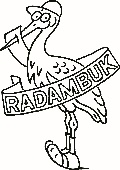 Zápis z aktivity Sdílení zkušeností pracovníků v neformálním vzdělávání prostřednictvím vzájemných návštěv (povinně volitelná aktivita č. 4)Sdílení zkušeností pracovníků v neformální vzdělávání prostřednictvím vzájemných návštěv (dále jen Sdílení)  Údaje o provedení minimálně 2 návštěv pracovníka z vysílající NNO v celkovém rozsahu minimálně 8 hodin během 12 měsíců, ve kterých probíhá práce s dětmi a mládeží v hostitelské organizaci. Pro každé Sdílení/každou návštěvu je nutné doložit samostatný zápis (tj. tabulku níže). Příjemce tedy doloží minimálně 2 zápisy. 1. návštěva2. návštěvaZápis z interního sdílení zkušeností pro ostatní pracovníky vysílající organizace NNOČestné prohlášení k aktivitě Sdílení zkušeností pracovníků v neformální vzdělávání prostřednictvím vzájemných návštěv (povinně volitelná aktivita č. 4)Tímto stvrzujeme, že níže uvedené osoby, které se zúčastnily realizace aktivity Sdílení, jsou pracovníky/dobrovolníky uvedených organizací. Potvrzujeme, že pracovníci NNO jsou zapojeni do neformálního vzdělávání dětí a mládeže a že uvedené informace jsou pravdivé. (Otisk razítka organizace není vyžadován)Registrační číslo projektu (doplňte pouze poslední pětičíslí)Registrační číslo projektu (doplňte pouze poslední pětičíslí)CZ.02.3.68/0.0/0.0/18_071/0016507Příjemce projektuNázevRADAMBUK – Rada dětí a mládeže Jihočeského kraje z.s.Příjemce projektuIČ26516519Název projektuNázev projektuPod jednou střechou II.Realizátor aktivity 
(vysílající organizace) NázevRealizátor aktivity 
(vysílající organizace) IČHostitelská organizace NázevHostitelská organizace IČDatum:Čas: od:                do:                      Celkem hodin: Čas: od:                do:                      Celkem hodin: Oblast rozvoje znalostí a dovedností:Označte vybranou oblast (kliknutím na příslušný čtvereček, nebo jeho zaškrtnutím): a) čtenářská gramotnost, b) matematická gramotnost, c) osobnostně sociální rozvoj, d) inkluze, e) podnikavost, f) polytechnické vzdělávání, g) badatelské aktivity h) práce s nadanými dětmi a žáky, i) jináa    b    c    d    e    f    g    h    i uveďte:  Oblast rozvoje znalostí a dovedností:Označte vybranou oblast (kliknutím na příslušný čtvereček, nebo jeho zaškrtnutím): a) čtenářská gramotnost, b) matematická gramotnost, c) osobnostně sociální rozvoj, d) inkluze, e) podnikavost, f) polytechnické vzdělávání, g) badatelské aktivity h) práce s nadanými dětmi a žáky, i) jináa    b    c    d    e    f    g    h    i uveďte:  Oblast rozvoje znalostí a dovedností:Označte vybranou oblast (kliknutím na příslušný čtvereček, nebo jeho zaškrtnutím): a) čtenářská gramotnost, b) matematická gramotnost, c) osobnostně sociální rozvoj, d) inkluze, e) podnikavost, f) polytechnické vzdělávání, g) badatelské aktivity h) práce s nadanými dětmi a žáky, i) jináa    b    c    d    e    f    g    h    i uveďte:  PřípravaPřípravaPřípravaJaký byl cíl návštěvy?Jaký byl cíl návštěvy?Proč byla vybrána daná hostitelská organizace?Proč byla vybrána daná hostitelská organizace?Jaký byl zvolen způsob oslovení hostitelské organizace?Jaký byl zvolen způsob oslovení hostitelské organizace?Popište úlohu průvodce, jaké zkušenosti může předat, proč byl vybrán?Popište úlohu průvodce, jaké zkušenosti může předat, proč byl vybrán?Scénář (průběh) návštěvyScénář (průběh) návštěvyScénář (průběh) návštěvyStručně popište průběh aktivity sdílení zkušeností v běžném provozu hostitelské organizaceStručně popište průběh aktivity sdílení zkušeností v běžném provozu hostitelské organizaceSpolečná reflexeSpolečná reflexeSpolečná reflexeJak byl splněn cíl návštěvy, jaký byl přínos aktivity?Jak byl splněn cíl návštěvy, jaký byl přínos aktivity?Jaká opatření/doporučení pro další práci přinesla realizace aktivity?Jaká opatření/doporučení pro další práci přinesla realizace aktivity?Další informace (nepovinné k vyplnění)jak probíhala příprava na návštěvu, organizace návštěvy, jaké byly podmínky realizace aktivity apod.Datum:Čas: od:                do:                      Celkem hodin: Čas: od:                do:                      Celkem hodin: Oblast rozvoje znalostí a dovedností:Označte vybranou oblast (kliknutím na příslušný čtvereček, nebo jeho zaškrtnutím): a) čtenářská gramotnost, b) matematická gramotnost, c) osobnostně sociální rozvoj, d) inkluze, e) podnikavost, f) polytechnické vzdělávání, g) badatelské aktivity h) práce s nadanými dětmi a žáky, i) jináa    b    c    d    e    f    g    h    i uveďte:Oblast rozvoje znalostí a dovedností:Označte vybranou oblast (kliknutím na příslušný čtvereček, nebo jeho zaškrtnutím): a) čtenářská gramotnost, b) matematická gramotnost, c) osobnostně sociální rozvoj, d) inkluze, e) podnikavost, f) polytechnické vzdělávání, g) badatelské aktivity h) práce s nadanými dětmi a žáky, i) jináa    b    c    d    e    f    g    h    i uveďte:Oblast rozvoje znalostí a dovedností:Označte vybranou oblast (kliknutím na příslušný čtvereček, nebo jeho zaškrtnutím): a) čtenářská gramotnost, b) matematická gramotnost, c) osobnostně sociální rozvoj, d) inkluze, e) podnikavost, f) polytechnické vzdělávání, g) badatelské aktivity h) práce s nadanými dětmi a žáky, i) jináa    b    c    d    e    f    g    h    i uveďte:PřípravaPřípravaPřípravaJaký byl cíl návštěvy?Jaký byl cíl návštěvy?Proč byla vybrána daná hostitelská organizace?Proč byla vybrána daná hostitelská organizace?Jaký byl zvolen způsob oslovení hostitelské organizace?Jaký byl zvolen způsob oslovení hostitelské organizace?Popište úlohu průvodce, jaké zkušenosti může předat, proč byl vybrán?Popište úlohu průvodce, jaké zkušenosti může předat, proč byl vybrán?Scénář (průběh) návštěvyScénář (průběh) návštěvyScénář (průběh) návštěvyStručně popište průběh aktivity sdílení zkušeností v běžném provozu hostitelské organizaceStručně popište průběh aktivity sdílení zkušeností v běžném provozu hostitelské organizaceSpolečná reflexeSpolečná reflexeSpolečná reflexeJak byl splněn cíl návštěvy, jaký byl přínos aktivity?Jak byl splněn cíl návštěvy, jaký byl přínos aktivity?Jaká opatření/doporučení pro další práci přinesla realizace aktivity?Jaká opatření/doporučení pro další práci přinesla realizace aktivity?Další informace (nepovinné k vyplnění)jak probíhala příprava na návštěvu, organizace návštěvy, jaké byly podmínky realizace aktivity apod.Datum konání interního sdíleníJakým způsobem/formou byly nové poznatky předány dalším pracovníkům z vysílající organizace?Realizátor aktivity (vysílající organizace)Realizátor aktivity (vysílající organizace)Realizátor aktivity (vysílající organizace)Realizátor aktivity (vysílající organizace)Jméno a příjmeníPodpisDatumJméno a příjmení pracovníka vysílající organizaceStatutární orgán vysílající organizaceHostitelská organizaceHostitelská organizaceHostitelská organizaceHostitelská organizaceJméno a příjmeníPodpisDatumJméno a příjmení pracovníka hostitelské organizaceStatutární orgán hostitelské organizace